lp.okładkaNr inwentarzowyAutorRok wydanialp.Nr inwentarzowyTytułWydawca1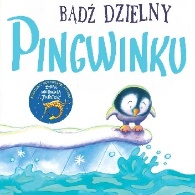 57894Andreae, Giles2018.157894Bądź dzielny Pingwinku /Amber,2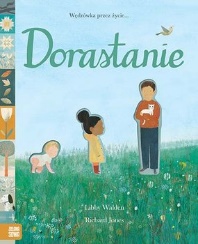 57898Walden, Libby2018.257898Dorastanie /Zielona Sowa,3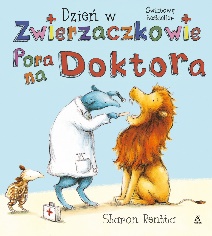 57903Rentta, Sharon2018.357903Pora na doktora /Amber,4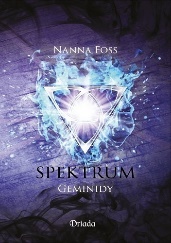 57904Foss, Nanna.copyright 2018.457904Geminidy /Wydawnictwo Driada,5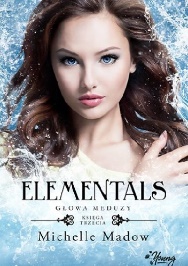 57905Madow, Michelle.2018.557905Głowa meduzy /Young - Wydawnictwo Kobiece,6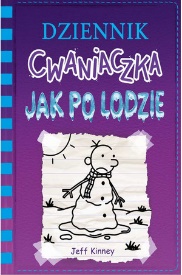 57911Kinney, Jeff2018.657911Jak po lodzie /Wydawnictwo "Nasza Księgarnia",7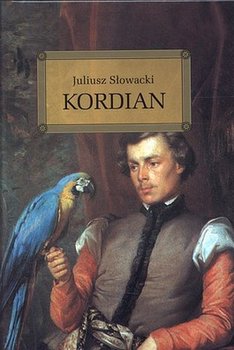 57916Słowacki, Juliuszcopyright 2017.757916Kordian /Wydawnictwo Greg,857917Słowacki, Juliuszcopyright 2017.857917Kordian /Wydawnictwo Greg,9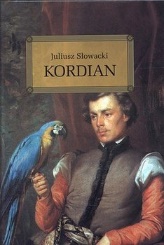 57918Słowacki, Juliuszcopyright 2017.957918Kordian /Wydawnictwo Greg,10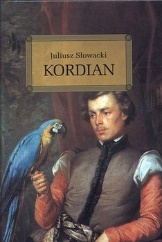 57919Słowacki, Juliuszcopyright 2017.1057919Kordian /Wydawnictwo Greg,11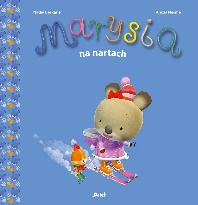 57926Berkane, Nadia[2018].1157926Marysia na nartach /Wydawnictwo Debit,12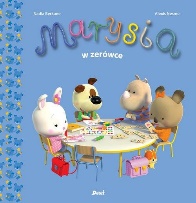 57927Berkane, Nadia[2018].1257927Marysia w zerówce /Wydawnictwo Debit,13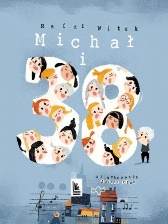 57930Witek, Rafał2018.1357930Michał i 38 /Wydawnictwo Literatura,14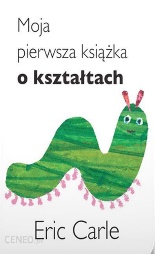 57932Carle, Ericcop. 2018.1457932Moja pierwsza książka o kształtach /Wydawnictwo Tatrak,15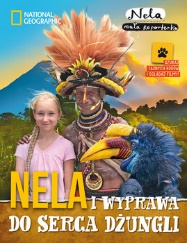 57935Nelacopyright 2018.1557935Nela i wyprawa do serca dżungli /Burda Publishing Polska,16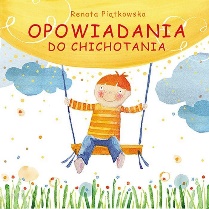 57941Piątkowska, Renata2018.1657941Opowiadania do chichotania /Wydawnictwo Bis,17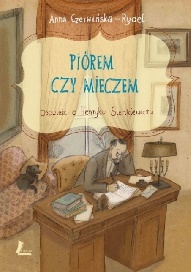 57948Czerwińska-Rydel, Anna2016.1757948Piórem czy mieczem :Wydawnictwo Literatura,18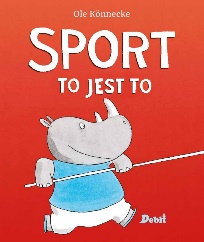 57958Könnecke, Ole.2018.1857958Sport to jest to /Wydawnictwo Debit,19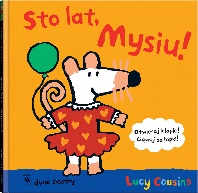 57960Cousins, Lucycopyright 2018.1957960Sto lat, Mysiu! /Wydawnictwo Dwie Siostry,20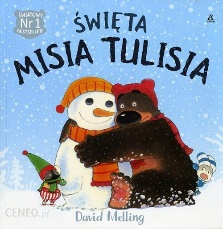 57964Melling, David2018.2057964Święta Misia Tulisia /Wydawnictwo Amber,21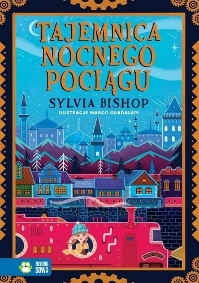 57965Bishop, Sylviacopyright 2018.2157965Tajemnica nocnego pociagu /Zielona Sowa,22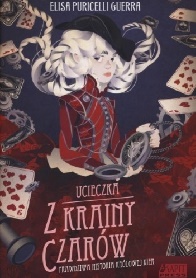 57968Puricelli Guerra, Elisa.2018.2257968Ucieczka z Krainy Czarów :Akapit Press,23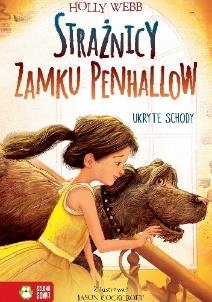 57970Webb, Hollycopyright 2018.2357970Ukryte schody /Wydawnictwo Zielona Sowa,24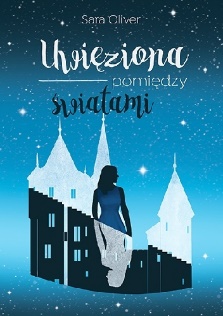 57973Oliver, Sara.2018.2457973Uwięziona pomiędzy światami /Wydawnictwo Lemoniada.pl - Grupa Wydawnicza Literatura Inspiruje,25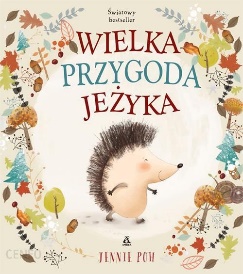 57977Poh, Jennie2018.2557977Wielka przygoda jeżyka /Wydawnictwo Amber,26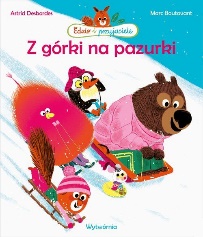 57980Desbordes, Astrid2018 .2657980Z górki na pazurki/Wytwórnia Magdalena Kłos-Podsiadło,27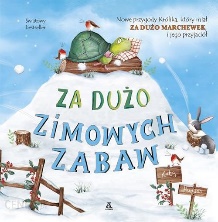 57981Hudson, Katy.2018.2757981Za dużo zimowych zabaw /Wydawnictwo Amber,28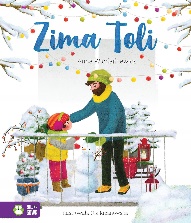 57984Włodarkiewicz, Anna.copyright 2018.2857984Zima Toli /Zielona Sowa,